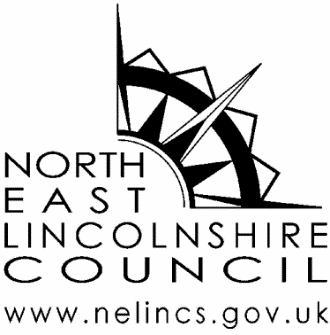 PERMANENT EXCLUSION NOTIFICATION FORMPlease send complete with attachments to Inclusion@nelincs.gov.uk within 48 hours of ExclusionCurrent School informationCurrent School informationCurrent School informationCurrent School informationDate of requestCurrent SchoolName of school contactEmail addressStudent detailsStudent detailsStudent detailsStudent detailsStudent detailsStudent detailsStudent detailsStudent detailsStudent detailsNameNameNameNameDate of BirthDate of BirthUPNNCYGenderAddressAddressSEN StatusEthnicityEthnicityFirst LanguageFirst LanguageRelevant medical informationRelevant medical informationRelevant medical informationRelevant medical information Pupil Premium         Ever 6         Free School Meals         CIN         CP         CLA         Previously CLA Pupil Premium         Ever 6         Free School Meals         CIN         CP         CLA         Previously CLA Pupil Premium         Ever 6         Free School Meals         CIN         CP         CLA         Previously CLA Pupil Premium         Ever 6         Free School Meals         CIN         CP         CLA         Previously CLA Pupil Premium         Ever 6         Free School Meals         CIN         CP         CLA         Previously CLA Pupil Premium         Ever 6         Free School Meals         CIN         CP         CLA         Previously CLA Pupil Premium         Ever 6         Free School Meals         CIN         CP         CLA         Previously CLA Pupil Premium         Ever 6         Free School Meals         CIN         CP         CLA         Previously CLA Pupil Premium         Ever 6         Free School Meals         CIN         CP         CLA         Previously CLAParents/Carer informationParents/Carer informationParents/Carer informationNamesAddressEmail/Telephone NumberExclusion informationExclusion informationExclusion informationExclusion informationExclusion informationExclusion informationDate of ExclusionNumber of suspensions this current term:Date of PDC:Date of PDC:Reason for permanent exclusion (Please highlight)Reason for permanent exclusion (Please highlight)Reason for permanent exclusion (Please highlight)Reason for permanent exclusion (Please highlight)Reason for permanent exclusion (Please highlight)Reason for permanent exclusion (Please highlight)Physical assault against a pupil                           Physical assault against a pupil                           Use or threat of use of an offensive weapon or prohibited item                 Use or threat of use of an offensive weapon or prohibited item                 Verbal abuse or threatening behaviour against an adultVerbal abuse or threatening behaviour against an adultVerbal abuse or threatening behaviour against an adultPhysical assault against an adultPhysical assault against an adultPersistent disruptive behaviourPersistent disruptive behaviourAbuse against sexual orientation or gender reassignmentAbuse against sexual orientation or gender reassignmentAbuse against sexual orientation or gender reassignmentBullyingBullyingVerbal abuse or threatening behaviour against a pupilVerbal abuse or threatening behaviour against a pupilOther: Other: Other: Involved servicesInvolved servicesInvolved servicesService name (e.g. Social care)Name & contact detailsDate referral discussed. Include closed date if applicable.School Support Intervention Overview Refer to the SEND Local Offer Pages, and Family First Information ServiceSchool Support Intervention Overview Refer to the SEND Local Offer Pages, and Family First Information ServiceUniversal ServicesUniversal Services AIMS referral CompassGo Early Help/Children’s Social Care referral Education Welfare Exploitation screening tool Hearing & Vision PCSO/Community Support School Nurse SENDIASS Specialist Advisory Service Speech & Language JEFFTargeted ServicesTargeted Services Access Pathway Blue Door Carers Support Service CatZero Cruse/ McMillian/ St Andrews bereavement Education Psychology EHCAR Families First Practitioner Fire Service GRAFT  Humberside Police Safe Families SSAFA We are with you Who’s in charge? Young Carers Young Minds Matter Youth Offending ServiceStudent attainment summary (attach a recent report)Student attainment summary (attach a recent report)Student attainment summary (attach a recent report)Student attainment summary (attach a recent report)Student attainment summary (attach a recent report)Student attainment summary (attach a recent report)Student attainment summary (attach a recent report)School attendance % current yearSchool attendance % previous yearSchool attendance % previous yearSchool attendance % previous yearWhat level/age is pupil working at?What level/age is pupil working at?Reading/ PhonicsEnglishEnglishMathsScienceCurrent academic yearCurrent academic yearPrevious academic yearPrevious academic yearKS4 Options / Subjects (if applicable)KS4 Options / Subjects (if applicable)KS4 Options / Subjects (if applicable)KS4 Options / Subjects (if applicable)Additional InformationWhen a pupil is Permanently Excluded, it is the responsibility of the home school to proactively ensure the new placement has all necessary information promptly. We strongly recommend that files are transferred in person for this purpose at the earliest opportunity. Please attach to this referral the following documents where they exist for the pupil in addition to any other document you feel may be relevant: Observations/Recommendations from support agencies Individual Provision Tracker My Plan Positive Handling/Team Teach plan Pastoral Support Plan On Course/Discovery Transition Plan  Education Psychology Report EHCP/SEN StatementHas an Exploitation Screening Tool been completed?If yes, give date.If no, type N/A.Has an AIMS assessment been completed?If yes, give date.If no, type N/A.Outline behavioural patterns, circumstances or settings that present health and safety risks. e.g., Physical, or verbal abuse/threatening behaviour, bullying, racist abuse, sexual misconduct, drug/alcohol use, criminal behaviour, disruptive behaviour, exploitation, mental or physical health, self-harm, situation/context specific risks. 